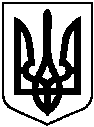 БЕРЕЗАНСЬКА МІСЬКА РАДАКИЇВСЬКОЇ ОБЛАСТІ                                                      (восьме скликання) РІШЕННЯ Про внесення змін до рішення сесії Березанської міської ради       Керуючись ч.6 ст.12  Закону України «Про адміністративні послуги» та ст.25, 26, 40 Закону України «Про місцеве самоврядування в Україні», Розпорядженням Кабінету Міністрів України від 17 лютого 2021 №123-р та у зв’язку із збільшенням кількості адміністративних послуг та забезпечення якості їх надання, міська радаВИРІШИЛА:1. Внести зміни до Переліку адміністративних послуг, які надаються через Центр надання адміністративних послуг виконавчого комітету Березанської міської ради, затвердженого рішенням Березанської міської ради від 25.06.2020 №1065-89-VII, згідно з додатком.2. Доповнити перелік адміністративних послуг п. 187-253.3. Контроль за виконанням цього рішення покласти на постійну комісію міської ради з питань регламенту, децентралізованої влади, депутатської діяльності, етики, правопорядку, законності та захисту прав громадян,  заступника міського голови з питань діяльності виконавчих органів        Рябоконя О.П.Секретар міської ради                                                          Олег СИВАКм.Березаньвід 23.02.2021 №144-09-VIII